Борьба за кресло (басня)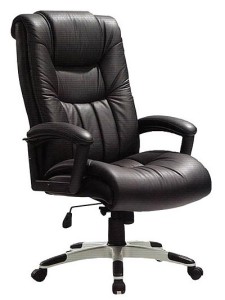 Хоть верь, товарищ, хоть не верь;Случайно волк попал в овчарню,Не ту в пылу открывший дверь.Планировал попасть на псарню,Но явно ошибался зверь.Он в депутаты кандидат,Такая в жизни полоса.Мечтая обрести мандат,Ведёт борьбу за голоса.Ведь волк со псами точно братИ был попасть на псарню рад,Наобещать им чудесаИ оболванить в полчаса.Что ж, репутация в народеЛюбому зверю дорога.Волк видит дань последней моде.Он не встречал ещё в природе,Чтоб у собак росли рога.За кобелей приняв баранов,Решив, воспользуюсь моментом,Как раз, не поздно и не рано,Чтоб оказаться претендентомЗадумал напустить тумана,Ведь жить не мог он без обмана.Не разобрав, куда попал,Начал предвыборную речь.Он в жизни так ещё не врал;Чтоб репутацию сберечь,Наобещал костями лечь,Трудиться не жалея плеч,Блюсти собачий идеал.Баранину наобещал,Свободу кобелям и сукамИ разрешенье их ним трюкам.Чтоб жить с собаками в ладу,Он не забыл и про овец;Мол, изведу их всех в конец,Заставлю резать на еду.Нагородил белиберду,Поскольку в этом деле спец.Ну и покинул, как в бреду,Сей привлекательный дворец.Покинул хлев без лишних слов,Овец, ревущих в разнобой,Вполне довольный сам собойОн от хвоста и до усов.Закрылись двери на засов,Знать – подсчёта голосов…Идёт себе сквозь грязь и лужи,Задравши морду в небес а.Спокоен, ни о чём не тужит.Глядь, хитроумная лисаВокруг овчарни молча кружит.Она без дела не лежала,Как раз с курятника бежала.Средь петухов душа-красаВела борьбу за голоса,Но почему-то хвост прижала,Вполне возможно от испуга,То петухов видать заслуга.Решил не связываться волк,От этой встречи, что за толк.До настоящего моментаОн ненавидел конкурента.При встрече, оказавшись рядом,Лишь обменялись колким взглядом,И ни какого комплемента.Кто победит из них не знаюЗа сей предвыборной волной,Возможно, кто-нибудь иной,К примеру, тот, чья хата с краю.Но, посетив собачью стаюЗа покосившейся избой,Послушав прения, поймёшь;Что волка серого с лисойСовсем не ценят ни на грош,Что верно псы соображают:«Пусть овцы с курами решаютСвой голос за кого отдать,А нам собакам наплевать.Зачем за них голосовать.Не всё ль равно кому служить.Нам лишь бы шкурой дорожить.Вам известит любой дурак,Что жизнь собачья — для собак.Так по собачьи нам и жить!»Сей раз мораль нужна едва ли.Так обойдёмся без морали.Автор стихов Борьба за кресло  — Мазеин М.В. 2004 г.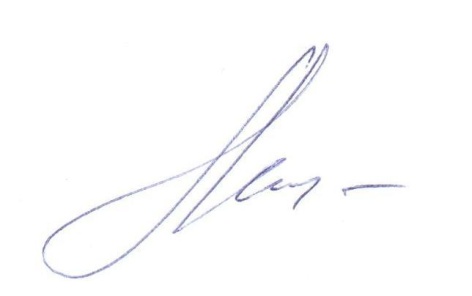 